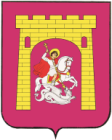 О направлении на рассмотрениепроекта решения ДумыУважаемый Александр Михайлович!В соответствии со статьей 62 Устава Георгиевского городского округа Ставропольского края, утвержденного решением Думы города Георгиевска  от 17 мая 2017 г. № 871-74, прошу Вас включить в повестку дня очередного заседания Думы Георгиевского городского округа Ставропольского края вопрос «О внесении изменений в приложение к решению Думы Георгиевского городского округа Ставропольского края от 30 октября 2022 г. № 45-3 «О прогнозном плане (программе) приватизации имущества, находящегося в муниципальной собственности Георгиевского городского округа Ставропольского края, на 2023 год» (докладчик – начальник управления имущественных и земельных отношений администрации Георгиевского Городского округа Ставропольского края Ситников С.П.).Исполняющий полномочияГлавы Георгиевского городского округаСтавропольского края                                                                   А.Е.ФеодосиадиС.П.СитниковЕ.С.Кудреватых(87951) 2-39-55ПроектРЕШЕНИЕДумы Георгиевского городского округа Ставропольского края__________ 2023 года	            г. Георгиевск			              № ___О внесении изменений в приложение к решению Думы Георгиевского городского округа Ставропольского края от 30 ноября 2022 г. № 45-3 «О прогнозном плане (программе) приватизации имущества, находящегося в муниципальной собственности Георгиевского городского округа Ставропольского края, на 2023 год»Руководствуясь Федеральным законом от 21 декабря 2001 года № 178-ФЗ «О приватизации государственного и муниципального имущества», Порядком приватизации муниципального имущества Георгиевского городского округа Ставропольского края, утвержденным решением Думы города Георгиевска от 17 мая 2017 года № 887-74, Дума Георгиевского городского округа Ставропольского краяРЕШИЛА:Внести в приложение к решению Думы Георгиевского городского округа Ставропольского края от 30 ноября 2022 г. № 45-3 «О прогнозном плане (программе) приватизации имущества, находящегося в муниципальной собственности Георгиевского городского округа Ставропольского края, на 2023 год» (с изменениями, внесенными решениями Думы Георгиевского городского округа Ставропольского края от 26 декабря 2022 г. № 68-6, от 31 марта 2023 г. № 114-10, от 31 мая 2023 г. № 129-12, от 28 июня 2023 г. № 148-14, от 30 августа 2023 г. № 166-17) изменения, дополнив его пунктами 19, 20 следующего содержания:2. Настоящее решение вступает в силу со дня его принятия.3. Контроль за исполнением настоящего решения возложить на постоянную комиссию по вопросам экономического развития и муниципальной собственности Думы Георгиевского городского округа Ставропольского края (Инджиев).Председатель ДумыГеоргиевского городского округа Ставропольского края                                                               А.М. СтрельниковПроект решения вносит:Исполняющий полномочияГлавы Георгиевского городского округаСтавропольского края                                                                   А.Е.ФеодосиадиПроект решения визируют:заместитель главы администрации –начальник финансового управления администрации Георгиевского городского округа Ставропольского края                                   И.И.Дубовиковауправляющий делами администрации Георгиевского городского округа Ставропольского края                                                                       Л.С.Мочалованачальник правового управления администрации Георгиевского городскогоокруга Ставропольского края                                                                И.В.КельмПроект решения подготовлен:управлением имущественных и земельных отношений администрации Георгиевского городского округа Ставропольского края 	                С.П.СитниковПояснительная запискак проекту решения Думы Георгиевского городского округа Ставропольского края «О внесении изменений в приложение к решению Думы Георгиевского городского округа Ставропольского края от 30 ноября 2022 г. № 45-3 «О прогнозном плане (программе) приватизации имущества, находящегося в муниципальной собственности Георгиевского городского округа Ставропольского края, на 2023 год»В соответствии с Федеральным законом от 21 декабря 2001 г. № 178-ФЗ «О приватизации государственного и муниципального имущества», Порядком приватизации муниципального имущества Георгиевского городского округа Ставропольского края, администрация Георгиевского городского округа Ставропольского края предлагает включить в прогнозный план (программу) приватизации имущества, находящегося в муниципальной собственности Георгиевского городского округа Ставропольского края, на 2023 год, следующее имущество: подвальные помещения, расположенные по адресу: Российская Федерация, Ставропольский край, г. Георгиевск, ул. Калинина, общей площадью 47,5 кв.м, кадастровый номер 26:26:011213:1536, с одновременным отчуждением земельного участка, расположенного по адресу: Российская Федерация, Ставропольский край, Георгиевский городской округ, город Георгиевск, улица Калинина, земельный участок 123/1, площадь 116 кв.м, кадастровый номер 26:26:011213:1533;нежилое здание, расположенное по адресу: Российская Федерация, Ставропольский край, Георгиевский городской округ, Лысогорская территория, здание 78/1, общей площадью 92,9 кв.м, кадастровый номер 26:25:081001:311, с одновременным отчуждением земельного участка, расположенного по адресу: Российская Федерация, Ставропольский край, Георгиевский городской округ, Лысогорская территория, 78/1, кадастровый номер 26:25:081001:77. В случае заключения договоров купли-продажи указанных объектов недвижимости, увеличение доходной части бюджета Георгиевского городского округа Ставропольского края в 2023 году составит 600 000,00 рублей.Исполняющий полномочияГлавы Георгиевского городского округаСтавропольского края                                                                   А.Е.ФеодосиадиНачальник управления имущественных и земельных отношений администрации Георгиевского городского округа Ставропольского края 		                                                          С.П.Ситников№ п/пНаименованиеобъекта*Адрес,характеристикаобъекта**СпособприватизацииСрокприватизации***Прогнозируемый доход, тыс. руб.«19.Подвальные помещенияЗемельный участокРоссийская Федерация, Ставропольский край, г. Георгиевск, ул. Калинина, общей площадью 47,5 кв.м, кадастровый номер 26:26:011213:1536  Российская Федерация, Ставропольский край, Георгиевский городской округ, город Георгиевск, улица Калинина, земельный участок 123/1, площадь 116 кв.м, кадастровый номер 26:26:011213:1533аукцион, открытый по составу участников и открытый по форме предложений о ценеIV квартал 2023 года300,020.Нежилое зданиеЗемельный участокРоссийская Федерация, Ставропольский край, Георгиевский городской округ, Лысогорская территория, здание 78/1, общей площадью 92,9 кв.м, кадастровый номер 26:25:081001:311Российская Федерация, Ставропольский край, Георгиевский городской округ, Лысогорская территория, 78/1, площадь 276 кв.м, кадастровый номер 26:25:081001:77аукцион, открытый по составу участников и открытый по форме предложений о ценеIV квартал 2023 года300,0»